Задания для группы 27-28    «Техническая механика» На период с 19-28 марта    Тема 2.2.  ИзгибРешить задачуПостроить эпюру изгибающих моментов, действующих на однородный квадратный брус.  Указать на расположение критического сечения. Исходные данные: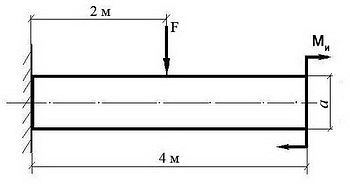 Сторона сечения квадратного бруса: a = 10 см (для построения эпюры изгибающих моментов не потребуется);Изгибающий момент Ми = 100 НмПоперечная сила F = 50 Н.Задание выполнять в тетради. Информационное обеспечение обученияОбязательная литература1. А.А.Эрдедди «Техническая механика» М.Изд. центр «Академия» 2014г.Дополнительная литература                                                                       	1. Аркуша А.И.Техническая механика- М.; Высшая школа, 2002.   2. Никитин Г.М. Теоретическая механика для техникумов, -М. :Наука, 1988.        3.Олофинская В.П. Техническая механика. Сборник тестовых заданий.-М.:Форум-Инфра,2002            Интернет-ресурс «Техническая механика». Форма доступа: http://edu.vgasu.vrn.ru/SiteDirectory/UOP/DocLib13/Техническая%20механика.pdf .33Основные понятия и определения134Эпюры поперечных сил и моментов135Нормальное напряжение при изгибе136-37Построение эпюр поперечных сил и изгибающих моментов238-39Расчеты на прочность2